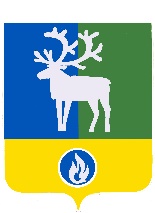 		      								                           Проект	                    СЕЛЬСКОЕ ПОСЕЛЕНИЕ СОРУМБЕЛОЯРСКИЙ РАЙОНХАНТЫ-МАНСИЙСКИЙ АВТОНОМНЫЙ ОКРУГ - ЮГРААДМИНИСТРАЦИЯ СЕЛЬСКОГО ПОСЕЛЕНИЯ СОРУМ ПОСТАНОВЛЕНИЕот __________ 2022 года								           № _____Об утверждении Перечня мест, на которые запрещается возвращать животных без владельцев, и лиц, уполномоченных на принятие решений о возврате животных без владельцев на прежние места их обитания   	В соответствии с частью 6.1 статьи 18 Федерального закона от 27 декабря 2018 г. № 498-ФЗ «Об ответственном обращении с животными и о внесении изменений в отдельные законодательные акты Российской Федерации», статьей 30 Устава муниципального образования сельское поселение Сорум постановляю:1. Утвердить Перечень мест, на которые запрещается возвращать животных без владельцев согласно приложению к настоящему постановлению.2. Глава сельского поселения Сорум назначается лицом, уполномоченным на принятие решений о возврате животных без владельцев на прежние места обитания животных без владельцев на территории сельского поселения Сорум. 3. Опубликовать настоящее постановление в бюллетене «Официальный вестник сельского поселения Сорум».4. Настоящее постановление вступает в силу после его официального опубликования.5. Контроль за выполнением настоящего постановления оставляю за собой. Исполняющий обязанности главы сельского поселения Сорум							         Л.В. ЕмельяноваПриложение  к постановлению администрации  								сельского поселение Сорум  от __сентября 2022 года № ___Перечень мест, на которые запрещается возвращать животных без владельцев- территории учреждений социальной сферы;- территории объектов здравоохранения;- территории образовательных учреждений (школы, детские сады);- детские площадки;- общественные территории (сады, парки, скверы);- территории торгово-развлекательных центров;- территории розничных рынков.